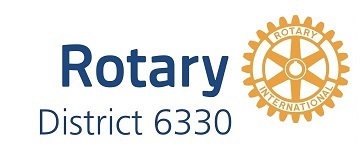 Club President’s Compliance Checklist1) Review District Youth and Vulnerable Persons Protection Policy2) Ensure your club is compliant with the Youth an Vulnerable Persons Protection Policy3) Set Goals for your Club4) Input Goals in Rotary Club Central5) Ensure Club Elections for next year are complete by December 31st and entered online6) Prepare and present a budget to your Club. Ensure that ALL financial information is kept up to date and reviewed annually by an independent party7) Annually review your Club’s Constitution and Bylaws to ensure they are up to date and relevant8) Attend PETs and the District Learning AssemblyDated: ……………………………………………….Signature: ………………………………………….Rotary Club of …………………………………….January, 2020 Version